March 31, 2024UPDATED CALENDER FOR 2023/2024 ACADEMIC SESSIONFIRST SEMESTERSECOND SEMESTER We wish all students’ safe return.SignedRegistrar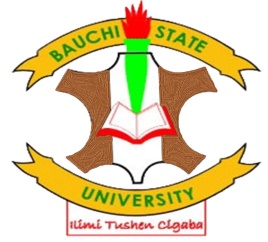 BAUCHI STATE UNIVERSITY, GADAUP.M.B. 65, GADAU, BAUCHI STATE – NIGERIAOFFICE OF THE REGISTRARBAUCHI STATE UNIVERSITY, GADAUP.M.B. 65, GADAU, BAUCHI STATE – NIGERIAOFFICE OF THE REGISTRAR website: www.basug.edu.ng website: www.basug.edu.ngVice Chancellor: Professor Fatimah Taheer, fNSMBTech MSc PhD (ATBU)Vice Chancellor: Professor Fatimah Taheer, fNSMBTech MSc PhD (ATBU)                                 Registrar:  A. G. Hassan, PhD, FCIA, MNIM                                  S/NACTIVITYDATEDURATION1RegistrationMon 12 – Sun 25 Feb, 20242 Weeks2LecturesMon 12 Feb - Fri 3rd May, 202415 Weeks3Late registrationMon 26 Feb – Sun 3 Mar, 20241 Week4Matriculation and OrientationTue 16 – Fri 19 Apr, 20244 Days5Mid-Semester breakMon 8 – Sat 13 Apr, 20241 Week6RevisionMon 6 – Sat 11 May, 20241 Week7ExaminationsMon 13 May – Sat 1 Jun, 20243 Weeks8BreakMon 3 – Sat 22 Jun, 20243 Weeks9Release of resultsFri 12 Jul, 2024 S/NACTIVITYDATEDURATION10LecturesMon 24 Jun – Fri 14 Sept, 202412 Weeks11RevisionMon 7 – Sat 14 Sept, 20241 Week12Independence Day Tues 1 Oct, 20241 Day13ExaminationsMon 16 Sept - Sat 5 Oct, 20243 Weeks14BreakMon 7 Oct – Sun 17 Nov, 20246 Weeks15Release of results Fri 15 Nov, 2024